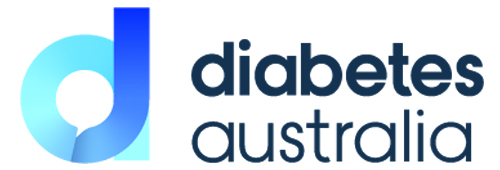 Diabetes Australia Research ProgramFINAL REPORTGrant Reference: Name of Grant Recipient: Name of Institution: Project Title: Was the Aim of your Research Project achieved?What were the Major findings of your research and will further work be undertaken to expand / develop this research further?How will this research impact on clinical practice and/or improve the lives of people with diabetes?Have you or do you have a plan to publish or present your research findings? If so please give details of the presentation/abstract/publication and the relevant forum. Will your research findings be useful in obtaining further competitive funding? Did this research project provide support and experience in diabetes to an early career researcher? Why is a Diabetes Australia Research Program important to you and the research community? How can the Diabetes Australia Research Program be improved?